План-конспект занятия педагога дополнительного образованияКызым Герман Игоревич Объединение-КаратэПрограмма - «Каратэ»Группа-01-56Дата проведения: 13.12.2023 Время проведения: 13.20 Тема занятия: «Техника блоков руками на месте, в передвижении»Цель занятия: совершенствование блоков и ударов, формирование навыка.Рекомендуемый комплекс упражнений:Подготовительная часть-круговые вращения головой (5 раз в одну сторону, 5 в другую)-круговые выражения рук (5 раз в одну сторону, 5 в другую)-наклоны туловища (вперед, назад, влево, вправо)-полу шпагат (1.5 мин)-шпагат (3 мин)Основная часть-блок «Аге-уке» (20 повторений)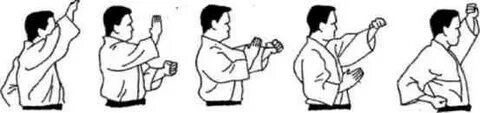 -блок «сото-уке» (20 повторений)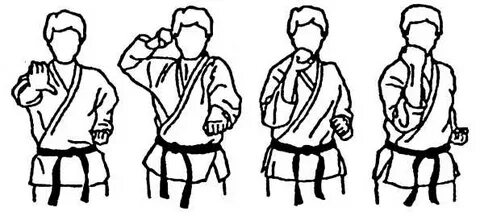 -блок «учи-уке» (20 повторений)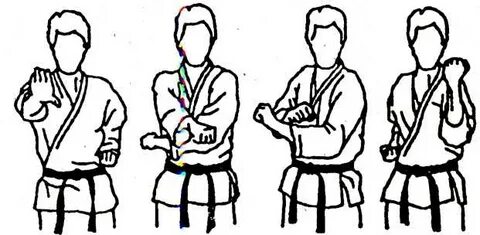 -блок «гедан-барай» (20 повторений)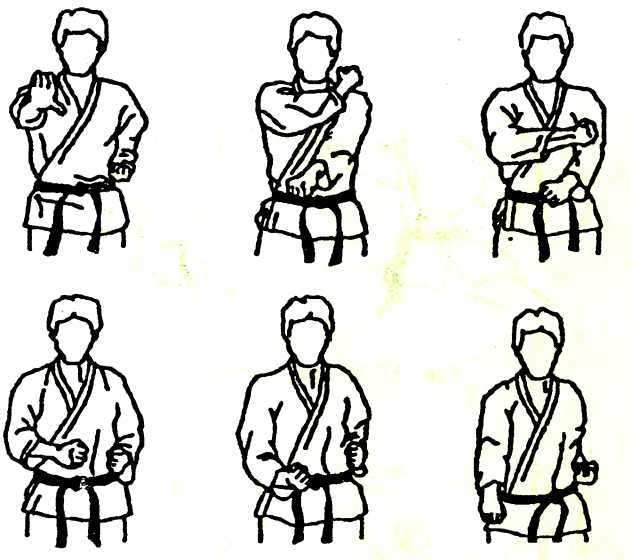 -стойка «какуцу-дачи» (1 мин)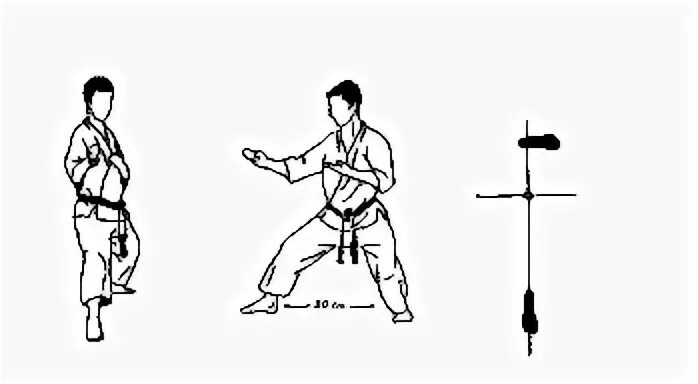 -стойка «кибо-дачи» (1 мин)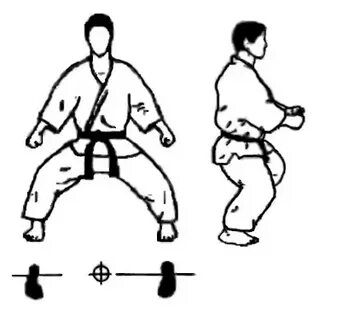 -стойка «зенкуцу-дачи» (1 мин)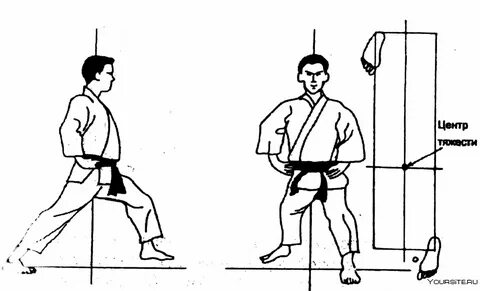 Заключительная часть -отжимания (3 подхода, по 10 раз)-пресс (3 подхода, по 20 раз)-приседание (3 подхода, по 10 раз) -шпагат (3 мин)Обратная связь:Фото самостоятельного выполнения задания отправлять на электронную почту metodistduz@mail.ru, germankyzym@mail.ru для педагога Кызыма Г.И.